～愛育班員・育成者の皆様～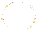 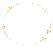 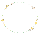 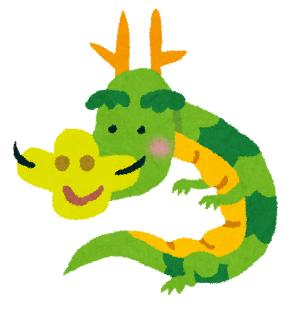 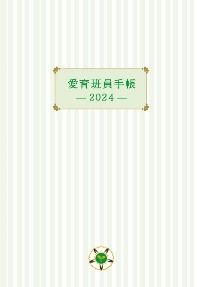 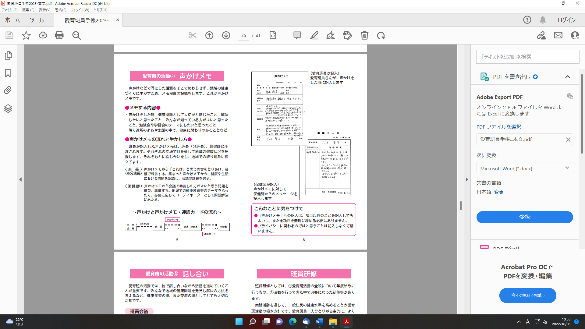 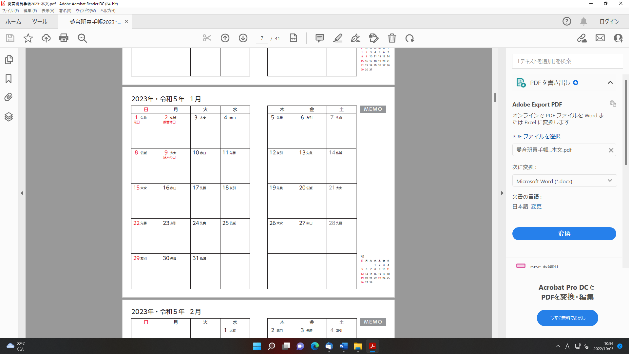 		1	　　　　　　　　　　　　　　　　　　　　　申　込　書     　　　　   申込日：令和　　年　　月　　日　　　　　　　　　　　　　　　　　　　　　申　込　書     　　　　   申込日：令和　　年　　月　　日　　　　　　　　　　　　　　　　　　　　　申　込　書     　　　　   申込日：令和　　年　　月　　日　　　　　　　　　　　　　　　　　　　　　申　込　書     　　　　   申込日：令和　　年　　月　　日　　　　　　　　　　　　　　　　　　　　　申　込　書     　　　　   申込日：令和　　年　　月　　日　　　　　　　　　　　　　　　　　　　　　申　込　書     　　　　   申込日：令和　　年　　月　　日申 込 数　愛育班員手帳-２０２4- を　　　　　　　　　冊 申込みます。　(１冊550円 税送料込）　　愛育班員手帳-２０２4- を　　　　　　　　　冊 申込みます。　(１冊550円 税送料込）　　愛育班員手帳-２０２4- を　　　　　　　　　冊 申込みます。　(１冊550円 税送料込）　　愛育班員手帳-２０２4- を　　　　　　　　　冊 申込みます。　(１冊550円 税送料込）　　愛育班員手帳-２０２4- を　　　　　　　　　冊 申込みます。　(１冊550円 税送料込）　市町村・愛育班名ご担当者名送 付 先ご住所〒〒〒※お支払方法等●手帳送付の際に請求書を同封いたしますのでお振込みでのお支払いをお願いいたします。●振込手数料をご負担下さい。送 付 先お名前※お支払方法等●手帳送付の際に請求書を同封いたしますのでお振込みでのお支払いをお願いいたします。●振込手数料をご負担下さい。送 付 先電話番号※お支払方法等●手帳送付の際に請求書を同封いたしますのでお振込みでのお支払いをお願いいたします。●振込手数料をご負担下さい。請求書の宛名請求書の宛名※お支払方法等●手帳送付の際に請求書を同封いたしますのでお振込みでのお支払いをお願いいたします。●振込手数料をご負担下さい。